Minutes of ordinary meeting of Edlingham Parish Council  held at Thrunton Fishery on Monday 24th February 2020 commencing 730pmThose present:	Cllr C Blythe (Chairman), Cllr R Robson, Cllr N Hargreaves, Cllr G Herdman, Cllr T Drummond, Cllr A Hall, C Miller (Clerk), W Pattison (County Cllr)2020/01	Apologies for AbsenceCllr J Herdman, Cllr F Manners2020/02	Declaration of InterestsThere were no Declaration of Interests.2020/03	Minutes of previous meeting held 2nd December 2019The minutes of the previous meeting held 2nd December 2019 were accepted as a true record.2020/04	Matters arising from previous meeting held 2nd December 2019Car parking for Edlingham had been added to Local Transport Plan database.There had been a reduction in four by four vehicles accessing land in the parish.2020/05	County Cllr UpdateCounty Council had been maintaining  U3111 road and did not wish to continue to do so, with matter going to Public Rights of Way committee for decision, with County Cllr and a resident requesting County Council should still maintain the road, and it was agreed the Parish Council would support the views, with Clerk to contact David Brookes and Alex Bell at County Council.Coastal parishes in the Longhoughton ward have expressed concern about anomalies regarding small business rate relief and holiday lets.Ongong areas within the ward regarding unacceptable mobile, internet access and road maintenance, with County Councillor to request a nine parish ward meeting be held with Anne Marie Trevelyan, MP to be in attendance.Additional sandbags had been provided for Edlingham.Planning Application had been submitted in 2015 regarding Lemmington Hall, with certificate of lawful existing development granted, with no more than twelve D2 events to be held in any calendar year, however there is no information on any road surveys, and it was agreed the Parish Council would create a synopsis regarding access and traffic management controls to forward to County Cllr and County Council Planning Officer Chris Thompson.  2020/06	Planning2020/06/01	Planning Applications received:19/04779/FUL: Land to West of Battle Bridge farmhouse – construction of office block, replacing mobile units – no objections.19/04909/LBC: Lemmington Hall, Listed building consent for replacement of existing double doors to south west elevation – no objections.2020/06/02	Notice of Planning Application refusal:19/00974/FUL: Land North East of Black Lough Alnwick Moor – Change of use from agricultural to C3 unit leisure development and associated ground works, as part of farm diversification.2020/07	CorrespondenceCPRE newsletterNotice of planning permission granted – 19/04505/LBC: Former coach house and kennels, Lemmington Hall, listed building consent for air source heat pump and solar panels2020/08	Finance2020/08/01	To approve the following paymentsC Miller, annual salary and expenses - £347.71HMRC – PAYE - £71.80It was resolved to authorise payments.2020/09	Neighbourhood ManagementConcerns raised regarding other minor roads within the parish the County Council may in the future not wish to maintain.  As well as U3111, the U3115, U3509, U3508, U3507 and U3054 had been included in initial correspondence February 2018, and it was resolved the Parish Council would submit concerns to County Council regarding any further downgrading proposals that may occur.It was agreed to send copy correspondence forwarded to P Jones (to which no reply had been received), to Glenn Sanderson regarding the unacceptable state of roads within the parish.2020/10	Edlingham Community AssociationSeveral events had been held at the Church, and further events organised.  Planning application currently going through lengthy church planning process, and it was envisaged the gates would eventually be relocated around the corner.  An annual sum of £700 is received from the Historic England further to volunteers regularly inspecting the building. 2020/11	Review of Internal Auditor and Internal ControlsIt was resolved to re-engage the current internal auditor and the system of internal control was considered sufficient for the present needs of the Parish Council.2020/12	Review of Risk AssessmentIt was resolved the Risk Assessment was sufficient for the present needs of the Parish Council.2020/13	Review of Asset RegisterIt was resolved the Asset Register was sufficient for the present needs of the Parish Council.2020/14	Review of insurance policyCurrent cover included in County Council policy, with £5,000,000 public and products liability, and considered sufficient for the present needs of Edlingham Parish Council.2020/16	Northumberland County Council – Consultation on library servicesOn-line survey available for completion at https://www.surveymonkey.co.uk/r/NCC/LibraryConsultation.2020/17	Northumberland Association of Local Councils – Member Council Survey Anti-Social Behaviour and Petty CrimeNALC were hoping to meet senior Police Officer and/or the Police Crime Commissioner during 2020 – Clerk to complete on-line survey,2020/18	Urgent BusinessIt was resolved to request if grit bins could be placed at the top of Sandy Bank, and the top of bank from Edlingham village to B6341.2020/19	Date of Next MeetingThe next meeting of Edlingham Parish Council will be held on Tuesday 26th May 2020 at Thrunton Fishery, commencing after the Annual Parish Meeting scheduled for 8pm.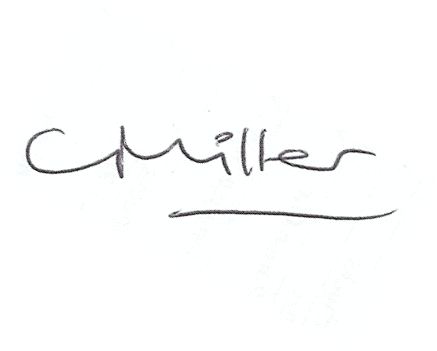 Claire MillerParish ClerkThe meeting closed at 9pmwww.parish-council.com/edlingham/links.asp